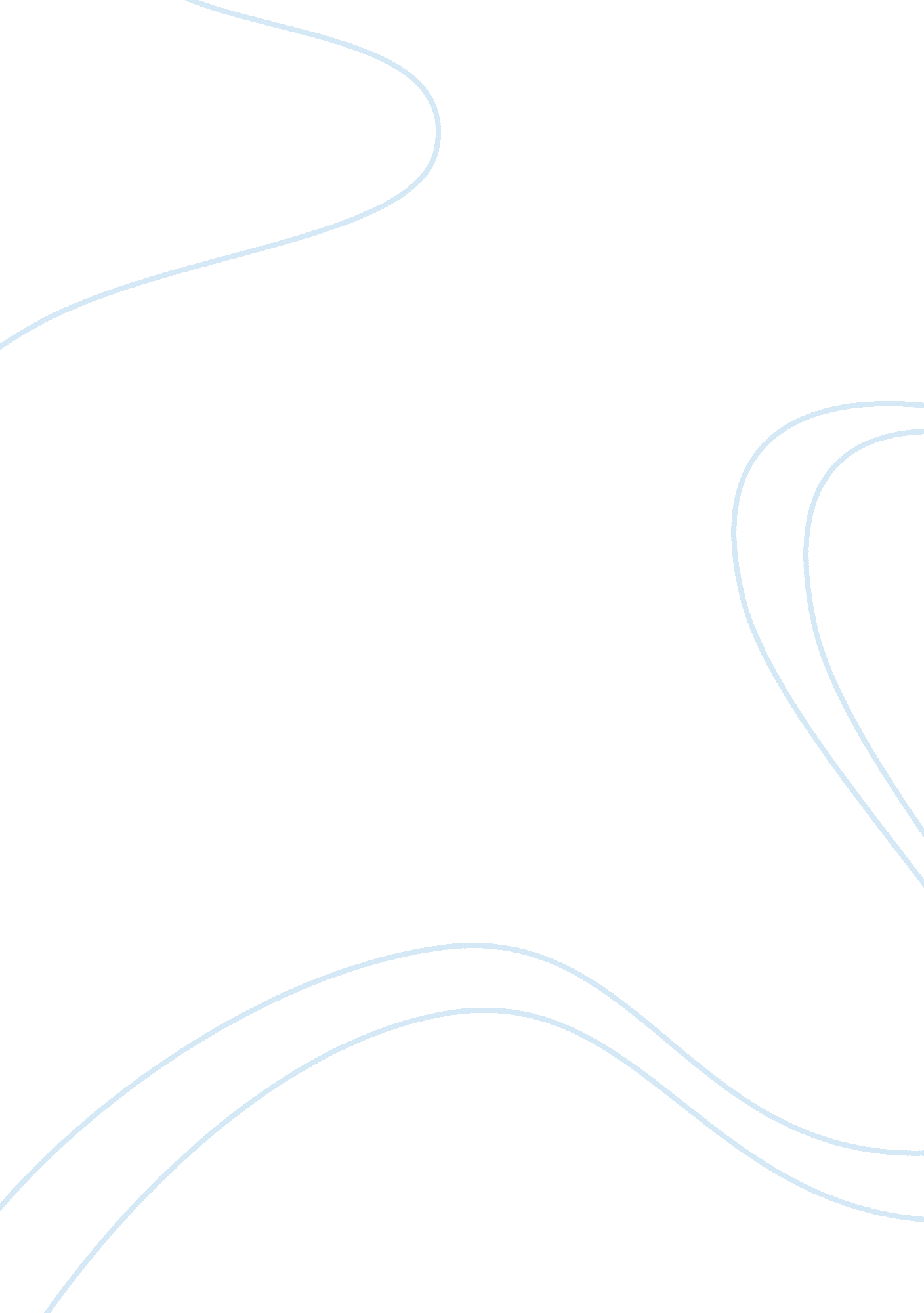 It was absolutely silent on the organisation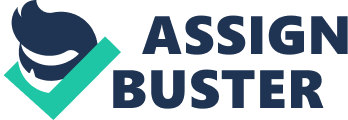 It was absolutely silent on the organisation of the Judiciaiy. But the Constitution of the United States adequately provides for the distribution of powers among the executive, legislative and judicial departments and their organisation in a general way. It contains a brief and logical statement of their jurisdiction and powers. Then, there is a list of prohibitions both for the Central and the State governments. The Constitution of the United States also contains a few miscellaneous provisions. According to Bryc the Constitution of America “ ranks above any other written constitution for the intrinsic excellence of its scheme, its adaptation to the circumstances of the people, the simplicity, brevity, and precision of its language and its judicious mixture of definiteness in principle with elasticity in details.” The Constitution of India, too, is a remarkable specimen of this excellence, though it is the bulkiest in the world and at many points goes into needless details. There are quite a number of provisions which do not need to be constitutionally protected. 